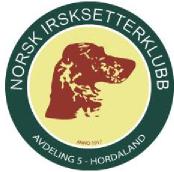 Årets hunder NISK avd. 5 – poengberegningStyrets leder deler ut følgende premier på årsmøtet:Generelle krav Årets AK og VK hunder skal være utstillingspremiert med minst Good. Trenger ikkevære inneværende år; en gang er nok. Det er ikke krav om utstillingspremie på UK hunder.Poengberegning:	Poengberegningen brukes til kåring av Årets UK-hund, Årets AK-hund, Årets VK-hund, Årets utstillingshund samt ÅRETS HUND NISK AVD. 5 (sammenlagt/uansett klasse/kan ha premiering fra flere klasser).1 Forutsetter at hunden har kvalifisert seg til finale via kvalifisering eller semifinale2 Forutsetter at hunden har kvalifisert seg til finale via kvalifisering eller semifinaleÅrets UK hundÅrets AK hundÅrets VK hundÅrets utstillings hundÅrets hund1. Premie1. Premie1. Premie1. Premie1. Premie2. Premie2. Premie2. PremiePremiePremie3. Premie3. Premie3. PremieJaktprøve Unghundklassepr. UK= 25 poengpr. UK= 15 poengpr. UK= 10 poengNorsk DerbyFinaleplass Norsk Derby= 20 poengpr. Norsk Derby semifinale/finale= 40 poengpr. Norsk Derby semifinale/finale= 35 poengpr. Norsk Derby semifinale/finale= 30 poengpr. Norsk Derby semifinale/finale= 25 poengpr. Norsk Derby semifinale/finale= 20 poengpr. Norsk Derby semifinale/finale= 15 poengUnghund Grand Prix - Artic Cup - Forus Open – Sør-norsk Unghund.Finaleplass UGP – Artic Cup – Forus Open – Sør-norsk Unghundm.= 10 poeng1 pr. Unghund Grand Prix - Artic Cup - Forus Open – Sør-norsk Ungh.m.= 30 poengpr. Unghund Grand Prix - Artic Cup - Forus Open – Sør-norsk Ungh.m.= 25 poengpr. Unghund Grand Prix - Artic Cup - Forus Open – Sør-norsk Ungh.m.= 20 poengpr. Unghund Grand Prix - Artic Cup - Forus Open – Sør-norsk Ungh.m.= 15 poengpr. Unghund Grand Prix - Artic Cup - Forus Open – Sør-norsk Ungh.m.= 10 poengpr. Unghund Grand Prix - Artic Cup - Forus Open – Sør-norsk Ungh.m.= 5 poengJaktprøve KvalitetsklasseAK=25 poengAK=15 poengAK=10 poengÆrespremie skog / CACIT=20 poengJaktprøve VinnerklasseVK= 25 poengVK= 15 poengVK= 10 poengVK= 8 poengVK= 7 poengVK= 6 poengVK-finale= 40 poengVK-finale= 30 poengVK-finale= 25 poengVK-finale= 20 poengVK-finale= 15 poengVK-finale= 10 poengVK m/CACIT= 30 poengVK m/res. CACIT= 30 poengVK m/CK= 20 poengNM Finaleplass individuelt (alle prøveformer)= 20 poeng2 NR 1 NM - alle prøveformer (3 poeng for hver 10. startende)= 3 / 10 startNR 2 NM - alle prøveformer (2 poeng for hver 10. startende)= 2 / 10 startNR 3 NM - alle prøveformer (1 poeng for hver 10. startende)= 1 / 10 startNM individueltpr. semifinale/finale= 40 poengpr. semifinale/finale= 30 poengpr. semifinale/finale= 25 poengpr. semifinale/finale= 20 poengpr. semifinale/finale= 15 poengpr. semifinale/finale= 10 poengNM SkogAK NM-skog= 40 poengAK NM-skog= 30 poengAK NM-skog= 25 poengNM lagUttak til NM lag=20 poengpl. NM-lag=30 poengpl. NM-lag=20 poengpl. NM-lag=15 poengBeste individuelle hund på laget=20 poengBergensdekkenetpl. UK - AK= 15 poengpl. UK - AK= 10 poengpl. UK - AK= 5 poengAnleggsprøvepl. UK - AK= 15 poengpl. UK - AK= 10 poengpl. UK – AK= 5 poengKlubbmesterskapetpl. UK - AK= 15 poengpl. UK - AK= 10 poengpl. UK – AK= 5 poengRasepokalløpetpl.= 15 poengpl.= 10 poengpl.= 5 poengBeste individuelle hund på laget (uansett plassering)= 10 poengApportprøvepremie UK= 7,5 poengpremie UK= 5 poengpremie UK= 2,5 poengpremie AK= 10 poengpremie AK= 7,5 poengpremie AK= 5 poengUtstilling KvalitetsklasseExellent JK – UK – AK –BK - VETK- CHK= 3 poengVery good JK – UK – AK – BK - VETK - CHK= 2 poengGood JK – UK – AK –BK - VETK - CHK= 1 poengSufficient JK - UK- AK- BK- VETK – CHK= 0,5 poengUtstilling Konkurranseklasse1. JKK, UKK, AKK, BKK ,VETKK, CHKK=2 poeng2. JKK, UKK, AKK, BKK ,VETKK, CHKK=1,5 poeng3. JKK, UKK, AKK, BKK ,VETKK, CHKK=1 poeng4. JKK, UKK, AKK, BKK ,VETKK, CHKK=0,5 poengCK=2 poengCert=2 poengCasib=2 poengRes. Casib (teller kun ved feilgitt cacib til annen hund)=1 poengBTK / BHKBTK / BHK= 2,5 poengBTK / BHK= 2 poengBTK / BHK= 1,5 poengBTK / BHK= 1 poengReserve BTK / BHK= 0,5 poengBIR / BIM= 2 poengBest i GruppeBIG= 2,5 poengBIG= 2 poengBIG= 1,5 poengBIG= 1 poengReserve BIG= 0,5 poengBest in Show1. BIS= 3 poeng2. BIS= 2 poengBIS= 1,5 poengBIS= 1 poengReserve BIS= 0,5 poengAvlsklasse (går på hann/tispe)FFP (HP)= 2,5 poeng